Unit 2 Chpt. 6 Topic 2.8-2.11 The JudiciaryRequired Foundational Doc:  Federalist #78, Art III of the Constitution, Required Supreme Court Case:  Marbury v. Madison (1803)Topic 2.8 INTRODUCTION TO THE FEDERAL COURTSJUDICIAL POWERIs passiveCourts c_____________ reach out and “take” cases >> Cases must c_____________ to themThere must be an actual c___________ (“controversy”) for a court to make a ruling >> Courts c___________ “create” casesCan’t settle political issues/political questions between the president and Congress (must be a c_____________ issue)Only those with S________________ may challenge a law or government actionOne who has sustained or is near sustaining an “i______________” may bring a case to courtOne cannot challenge a law simply because one does not happen to like itJUDICIAL LAW-MAKINGJudges, contrary to what some may think, are not simply impartial referees who only carry out the law. Judges i______________ the law, and in so doing in fact m___________ law. It is necessary that they make law because:S____________ are often b__________-worded, u_____________, or c_______________The Constitution is certainly broadly-worded, and requires i________________Thus, interpretation of statutes and the Constitution is, in eﬀect, making law. Evidence of judicial law making:Courts have ruled >1,000 state laws as being unconstitutionalCourts have ruled >120 federal laws as being unconstitutionalThe Supreme Court has reversed itself >140 times since 1810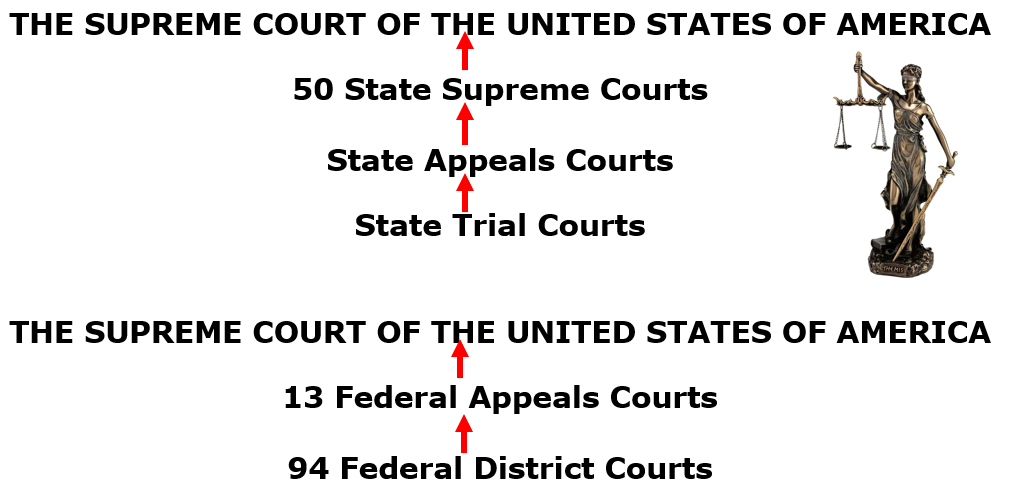 AMERICA’S DUAL COURT SYSTEMThe U.S. has two separate court systems (STATE AND FEDERAL) because it is a federal systemEach state has its own court system (97% of all criminal cases are heard in state courts)AP test will be only about the f___________ court systemFederal Court System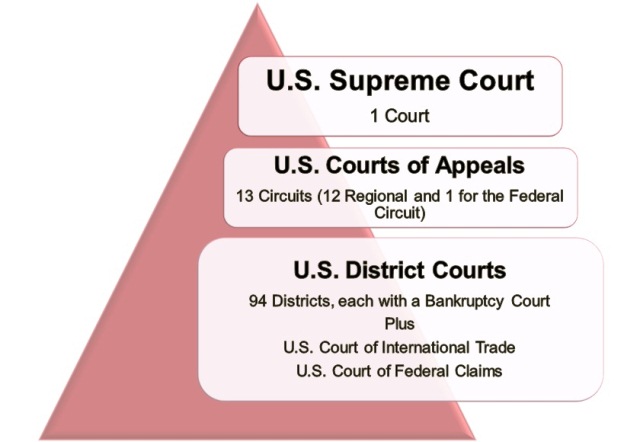 ARTICLE III (3) – JUDICIAL BRANCHJURISDICTION — the a___________ to h_____ and d______ casesThe Supreme Court’s original jurisdiction is limited to: over all disputes between s_______ and the n_________ government, between two or more s________, and between c_________ of d___________ s_________. Combined with the s__________ clause in Article ____, Clause 2 of the Constitution, which declares that national t________ and l_______ “shall be the s__________ law of the Land,” the f________ courts emerged as s_________ to s______ courts and laws.Section 1The judicial Power of the United States shall be vested in one supreme Court, and in such inferior Courts as the Congress may from time to time ordain and establish. The Judges, both of the supreme and inferior Courts, shall hold their Oﬃces during good Behavior, and shall, at stated Times, receive for their Services, a Compensation, which shall not be diminished during their Continuance in Oﬃce.In the above excerpt, underline the power that Congress has over the Supreme Court (checks and balances)What is the only crime mentioned, defined and described in the Constitution?  Why is that?STRUCTURE OF THE FEDERAL COURT SYSTEMARTICLE III – THE FEDERAL (CONSTITUTIONAL) COURTSThe S______________Court is the only court speciﬁcally m_____________ in the C____________________The P______________ has the power to a_____________ all f_____________ j_____________Executive branch c_________ on the judicial branchThe S________________ has the power to c_____________ all f____________ judges           Legislative branch c___________ on the e_____________ branch and j____________ branchCongress has the power to create all “inferior” (lower) federal courts     Legislative branch check on the judicial branchCongress has the power to change a_______________ j__________________ of f_______________ courtsLegislative branch c___________ on the j___________ branchJudges in these courts hold L_________TERMS so that they are f________ from p___________ p___________Judicial branch check on the legislative branch and executive branch:  J_____________ ReviewJUDICIARY ACT OF 1789- an ACT is a federal lawEstablished the basic three-tiered structure of federal courts that still existsC____________ set the size of the Supreme Court at s_____ justices – later expanded to n_____ in 1869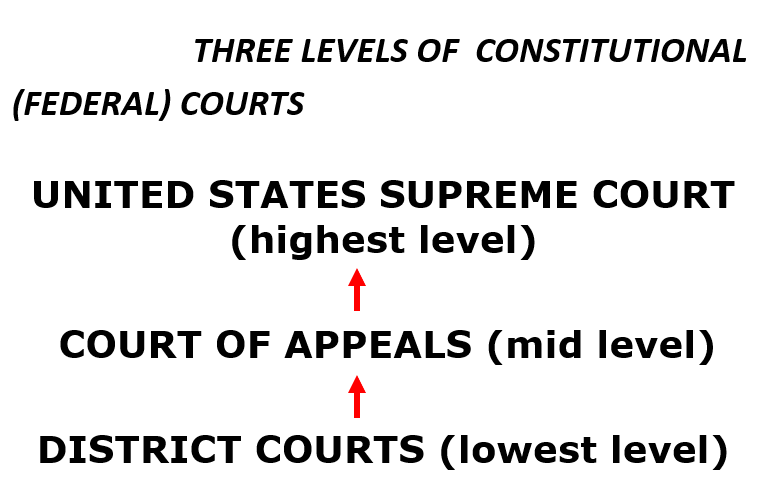 Jurisdiction of the Federal CourtsJurisdiction = a__________.  There are three types of jurisdiction or authority to hear a case. Three types of jurisdiction:(Exclusive-Those cases can be heard only in the federal courts )Original- court in which a case is f_______ heard Concurrent- cases that may be tried in either a f________ court or a state c_________. Appellate- A court that hears a case on a__________ from a lower court.Federal courts may try a case if it involves:Disputes between two or more statesThe Constitution, a federal law, or a treatyThe U.S. government as a partyCitizens of diﬀerent states Ambassadors or diplomatsSTRUCTURE OF THE FEDERAL COURT SYSTEM The Three Levels Of Constitutional (Federal) CourtsWHAT IS JUDICIAL REVIEW AND HOW DOES IT CHECK THE POWER OF  OTHER INSTITUTIONS AND STATE GOVERNMENTS?The foundation for powers of the judicial branch and how its independence checks the  power of other institutions and state governments are set forth in:–	Federalist No. 78FEDERALIST #78 – THE JUDICIARY DEPARTMENT REQUIRED DOCUMENT   -Alexander Hamilton, 1788 AMSCO pg. 179-180On what grounds does Hamilton argue that the judicial department of government is the least powerful branch of government?It has the l____________ capacity to annoy or injure the political rights of the Constitution. The executive makes a______________ and holds the s______________, and the l____________ commands the p_____________ and passes the l_________. The judiciary has n_________ force, nor will. All it can do is exercise j_________ and depend upon the e__________ to carry out its j___________.Why do you suppose that Hamilton was so careful to point out the relative impotence of the judiciary?To alleviate fears that this new department of government (there was n__ national j__________ under the Articles of Confederation) would be used to d_______rights of the people.3.  Why does Hamilton consider the independence of the judiciary to be a vital component of constitutional government?Because the courts are the bulwarks of a limited Constitution against the encroachments of the legislature. Without judicial independence, judges would be unable to eﬀectively check the legislature.4.  What arguments does Hamilton use to support life tenure for judges?L______ tenure f________ judges from p___________ pressure that might come from the l____________ or e________________ if periodic appointments were made. Being freed from such pressure enables judges to g________ against laws that are contrary to the Constitution.Being a judge places great demands upon a person. Few men have the necessary abilities to be a judge, and few have the necessary ethical qualities, as well. Periodic appointments would discourage those few who are qualiﬁed and would lead to less competent and less principled judges.FEDERAL JUDGES:Are appointed by P____________ with “advice and consent” of S__________ (majority vote needed for conﬁrmation)Are given l_________ tenure subject to good b____________May be i___________ and removed by C__________ (very rare)Advantages of life termsExperienceStabilityRe-election not necessaryNo fear of removal based on decisionInterest groups have little inﬂuenceDisadvantages of life termsJudicial activismPrecedentOld courtIdeology; slow to change- think Plessy v. Ferguson 1896.  It took Brown v. Board of Ed 1954 to change separate but equal; 58 years later.  A life time.MARBURY v. MADISON (1803) – REQUIRED CASE AMSCO pg. 199-200 Wapples pg. 197-198FactsWilliam Marbury, who had been appointed a justice of the peace of the District of Columbia, was one of the appointees who did not receive his commission. Marbury sued James Madison and asked the Supreme Court to issue a writ of mandamus requiring Madison to deliver the commission.IssuesDoes Marbury have a right to his commission, and can he sue the federal government for it? Does the Supreme Court have the authority to order the delivery of the commission?DecisionThe decision in Marbury v. Madison ended up being much more signiﬁcant than the resolution of the dispute between Marbury and the new administration. The Supreme Court, in this decision, established a key power of the Supreme Court that continues to shape the institution today.The Court unanimously decided not to require Madison to deliver the commission to Marbury. In the opinion, written by Chief Justice Marshall, the Court ruled that Marbury was entitled to his commission, but that according to the Constitution, the Court did not have the authority to require Madison to deliver the commission to Marbury in this case. They said that the Judiciary Act of 1789 conﬂicted with the Constitution because it gave the Supreme Court more authority than it was given in Article III. Thus, the Judiciary Act of 1789 and the Constitution were in conﬂict with each other.JUDICIAL REVIEW - MARBURY V. MADISON (1803)Framers did not speciﬁcally provide for judicial reviewCourt could not enforce an unconstitutional law (Section 13 of Judiciary Act)Chief Justice John Marshall reasoned that judges should i_____________ the Constitution, not the President or CongressJudicial review became e_____________ due to this caseA single person may challenge an existing law through judicial hearingsEﬀectsL____________ sometimes trumps l_____________ as a way to make public policyExamples – Modern-day gun issuesDistrict of Columbia v. Heller (2008) - Supreme Court held that a constitutional right to gun ownership - irrespective of service in a state militia - did exist.McDonald v. Chicago (2010) - The Second Amendment right to keep and bear arms for self-defense in one's home is fully applicable to the states through the Fourteenth Amendment.             Checks Over Other Branches and States                              Judicial Review and Marbury v. Madison THE SUPREME COURTKEY POWERSPower of j___________ review (established by M__________ v. Madison, 1803)Declare state laws, federal laws, and presidential actions u_______________Power to i____________ broadly worded l_________ of C_____________Power to determine the m___________ and a_____________ of the ConstitutionPower to o______________ earlier Supreme Court decisions (e.g., Brown overturning Plessy)ORIGINAL JURISDICTIONThe Court’s original jurisdiction only generates two to three cases a yearThe Supreme Court exercises original jurisdiction in cases involving the following:Two or more s_________The United States government and a state g______________The United States and f____________ ambassadors/diplomatsAPPELLATE JURISDICTIONM________cases come under the Court’s a_______________ jurisdictionCases appealed from both state supreme courts and federal courts of appealsNearly all appellate cases now reach the SC by a writ of c____________________2.9 LEGITIMACY OF THE JUDICIAL BRANCH AMSCO pg. 188-192Explain how the exercise of judicial review in conjunction with life tenure can lead to debate about the legitimacy of the Supreme Court’s powerP_____________ and s________ d___________ play and important role in judicial decision makingIdeological changes in the composition of the Supreme Court due to presidential appointments have led to the Court’s establishing new or rejecting existing precedentsControversial or unpopular Supreme Court decisions can lead to challenges of the Court’s legitimacy and power which Congress and the president can address only through future a_______________, l_____________ changing the Court’s j_________________, or r________________ to implement decisionsPolitical discussion about the Supreme Court’s power is illustrated by the ongoing debate over judicial a____________ versus judicial r________________.FACTORS THAT INFLUENCE SUPREME COURT DECISIONS    -- PRECEDENT --Stare DecisisStare decisis is a Latin phrase meaning “let the d____________ s______________”The vast majority of SC decisions are based on p________________ established in e_____________ casesPrecedents help make SC decisions more u__________, p____________, and e________________ExamplesIn Marbury v. Madison, the Court established the principle of j___________ r___________ as applied to Congress and the presidentIn another case, the Court extended the power of j______________ r______________ to overrule state courtsIn Baker v. Carr, the SC established the principle of one person, one vote in state congressional districtsIn Wesberry v. Sanders, the Court applied this principle to U.S. congressional districtsExceptionsAlthough precedent is very important, the Court can overturn previous decisionsPlessy v. Ferguson permitted segregation if the facilities were “separate but equal”The Court reversed this ruling in Brown v. Board of Education of Topeka, declaring that “segregation is a denial of a the e___________ p_____________ of the l___________”- ______th amendmentThe Supreme Court’s DecisionsHow has the Supreme Court use of judicial review in conjunction with life tenure lead to debates about the legitimacy of the court? 2.10 THE COURT IN ACTIONExplain how judicial review in conjunction with life tenure lead to  debate about the legitimacy of the supreme court’s power?Views on the Interpretation of the ConstitutionStrict constructionist interprets the Constitution in its o_____________ context. Judicial r__________ court.Liberal constructionist interprets the Constitution as a l___________ document and considers social c____________ in social conditions since ratification. Judicial a_______ CourtThe Warren Court (1953-1969)- Activist CourtBrown v. Board of Education (1954)Overturned the 1896 P________ v. Ferguson decision, stating the “s___________ but equal” standard violated the 14th Amendment’s equal protection clause. (See Topic 3.11.)Mapp v. Ohio (1961) Ruled that evidence illegally obtained would be inadmissible in court. (See Topic 3.8.)Engle v. Vitale (1962) Upheld the e_____________ clause of the First Amendment. Public school-sponsored prayer was unconstitutional. (See Topic 3.2.)Gideon v. Wainwright (1963)The court stated that all citizens must be provided a l___________, even if they can’t a___________ (__________) one. (See Topic 3.8.)Miranda v. Arizona (1966) An arrest suspect had to be formally i_____________ of his or her rights—sometimes called Miranda rights. (See Topic 3.8.)Tinker v. Des Moines Independent Community School District (1969) Allowed for students to participate in non-disruptive s_____________ speech in schools. (See Topic 3.3.)HOW CASES REACHES THE SUPREME COURTWRITS OF CERTIORARI- from the Latin “to be more i____________”       	• A writ of cert is an o__________ by the Court directing a lower court to send up the record in a given case for its review        	• The c___________ process enables the SC to c__________ its own c____________.	• Cases must involve a serious c____________ issue or the i_______________of a f________ s________, action, or treaty	• Denying a decision may mean any number of things:– Case lacks a substantial federal issue– Party lacks standing– Court agrees with a lower courtTHE RULE OF FOUR	• SC clerks screen the approximately 9,000 petition that come to the SC each term	• The justices conduct weekly conference meetings where they discuss petitions prepared by their clerks	• For a case to be heard on appeal, at least f_______ of the nine justices must agree to hear the case (the R_____ of Four)FILING BRIEFS   • Each party is required to file a b_________, or detailed w___________ statement, arguing one side of the case   • Briefs cite relevant facts, legal principles, and precedents that support their arguments   • Interested persons and groups that are not actual parties to the case may file a_________ c_______ (“friend of the court”) briefs      – Cases involving controversial issues such as affirmative action and abortion attract many a______ c______ briefs      – Interest groups use a________ c_______ briefs to lobby the Court.  These briefs contain information to try to influence the court’s decision.LISTENING TO ORAL ARGUMENTS   • Oral arguments are open to the public    • Attorneys are allowed exactly 30 minutes to present their caseDISCUSSION AND VOTING   • The justices discuss each case in a c__________ meeting held on Friday.  Closed meetings is a check on Congress and President.   • The Chief Justice (John Roberts) presides over the meeting https://www.uscourts.gov/about-federal-courts/educational-resourcesOPINIONS and CASELOADSWRITING OPINIONSAfter reaching a decision, the justices must write a formal opinion.  Opinions present the issues, establish precedents, and set guidelines for lower courts.Types of opinionsM__________ opinion – oﬃcially known as “the opinion of the Court,” the majority opinion is the law of the landC___________ opinion – supports the majority opinion but stresses diﬀerent constitutional or legal reasons for reaching the judgmentM__________ or d___________ opinion – expresses a point of view that disagrees with the majority opinion. Dissenting opinions have no legal standingEVADING COURT DECISIONSThe Supreme Court is the highest court in the land, but it is possible to evade Court decisions:A___________ the Constitution; Court cannot strike down something as unconstitutional if it is written in the Constitution.When a decision is made, it is “remanded” to a lower court to carry out the SC’s decisionThe lower court will have a certain amount of leeway in doing thisThe executive branch may simply not c_________ o______ the decisionState and local governments may simply n____ c_________ it out, either (e.g., desegregation, school prayer)2.11 EXPLAIN HOW OTHER BRANCHES IN THE GOVERNMENT LIMIT THE SUPREME COURT’S POWER?Restrictions on the Supreme Court are represented by: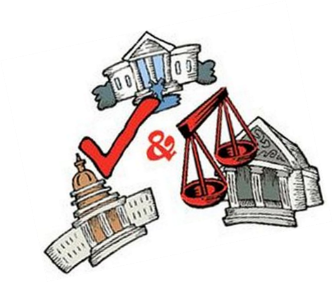 L__________ (Congress) impacting court j______________. Congressional legislation to m__________ the impact of prior Supreme Court decisionsConstitutional a_____________.  Example: 16th amendment- i_________ t___Judicial conﬁrmations (by the S_________)The president and states e__________ or i___________ Supreme Court decisions Legislation impacting court j_____________.  Congress created the t_____ courts.FACTORS THAT INFLUENCE SUPREME COURT DECISIONS -- JUDICIAL PHILOSOPHY --Judicial RestraintPhilosophy that the courts should allow the s___________ and the other _______ branches (Leg and Exec) of the federal government to solve social, economic, and political p_______________Courts should merely i_________________ the law rather than m_____________ law. That’s Congress’ job.Original intent suggests that courts should follow the intentions of the Founding FathersJudicial ActivismPhilosophy of judicial making whereby judges allow their p________ views regarding a public policy instead of constitutionalism.Idea that judges ought to freely s_________ down laws that are i_________ with their understanding of the ConstitutionCourts should uphold the “g____________ ethic” (guardian of people)Examples of judicial activism:Striking down Topeka School Board’s policy of segregation in Brown v. Board (1954)Striking down a Texas law that banned ﬂag burning in Texas v. Johnson (1989)Striking down the Gun Free School Zones Act in US v. Lopez (1995)Striking down line-item veto in Clinton v. NY (1998)Striking down a DC city ordinance banning handguns in DC v. Heller (2008)Is Interpreting Law Making Law?In the Supreme Court’s ability to interpret law, many would argue that they create law regardless because sometimes the law was not clearly written by the legislature.  Let’s take the Plessy v Ferguson case 1896.  It established the “s_______ but e_____ doctrine” and l_________ segregation throughout the nation.  The Court went against the e_____ p________ clause of the 14th amendment. They did what they “felt” was the need of the time.  This is judicial a_______ because the 14th amendment clearly says that no state can, “…deny to any person within its jurisdiction the equal protection of the laws”.   The writers of the 14th amendment never intended for separate equality.  That is an oxymoron- like saying “pretty ugly”.  If the authors of the 14th amendment intended separate equality, they would have stated it.  In 1954, Brown v. Board of Education, the SC reversed itself and ended segregation, declaring the separate facilities were not truly equal.  This is judicial activism in the sense that it reversed a previous p_________.  This separate but equal issue was sent before SC on several occasions prior to 1954 and the SC let the decision stand-s_______ d________-judicial r________.  At that time, the SC figured that either Congress or the states would handle this issue.  Neither did and segregation continued for nearly 60 years.  In early 1950s, the Chief Justice of Supreme Court died and was replaced by a new Chief Justice, Earl Warren.  The changing c_____________ of the SC caused by v__________ and presidential a___________ to the Court can alter the SC‘s judicial p__________ for decades to come The Warren Court, as it became known, was the most liberal court of its time and very active.FACTORS THAT INFLUENCE SUPREME COURT DECISIONS—Public Public OpinionThe Constitution insulated SC justices from direct political pressuresJustices are a____________ to serve l_________ terms subject only to g_________ behaviorThe c______________ process enables the SC to set its own a______________The public has l______ access to Court proceedings.  They meet behind c_______ doors to deliberate their decisions.The Supreme Court is nonetheless aware of and sensitive to public opinionThe appointment and conﬁrmation processes keep the SC from deviating too far from public opinionCongress and the state legislatures can amend the ConstitutionCongress can change the SC’s appellate jurisdictionCongress has the power to change the number of justices on the Court. SC depends on executive to e________ its decisions.LIMITING THE SUPREME COURT’S POWER - CONGRESSLegislation impacting court jurisdiction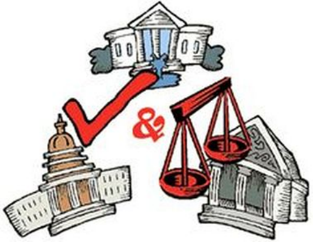 Article _______ of the Constitution left for the Congress to determine the distribution of federal jurisdiction within a system of federal c_________ and between the federal and state courts. Over the past two centuries, Congress has passed numerous statutes redeﬁning the jurisdiction of the federal courts within the limits set by the Constitution. Congress has gone so far as to e___________ a court’s j___________ to review a particular case during litigation.Congressional legislation to modify the impact of prior Supreme Court decisionsCongress can show their dissatisfaction with Supreme Court interpretations of laws it passes by re-enacting the l______________ to c____________ its original i___________ and o___________ a contrary Court decision.Constitutional amendmentsCongress can show their dissatisfaction with Supreme Court interpretations of laws it passes by proposing a constitutional amendment. Passing a constitutional amendment makes an issue “constitutional” and therefore overrule a contrary Court decision.  Congress will re-write the law to meet the SC criteria of legality.Judicial conﬁrmationsWhile the president nominates federal oﬃcials, the Senate has the ﬁnal say with conﬁrmation of those nominations. If the Senate is controlled by Republicans with a Democratic president, they would want the president to appoint judges who are closer to the middle.FACTORS AFFECTING SELECTION OF FEDERAL JUDGES – CONGRESS POWERSenatorial courtesyPresident will c___________ with the t____ S___________ from the s_________ in which they are to be a_____________. The Senate will then show “________________” to those two senators by not conﬁrming judges to whom the two senators object (does not apply in the appointment of Supreme Court justices).Senate Judiciary Committee- very important committeeHold p______________ hearings on each Supreme Court nominee, and sends a recommendation to Senate ﬂoor  for approval or rejectionSenateSimple m____________ vote needed for conﬁrmationLIMITING THE SUPREME COURT’S POWER – PRESIDENTThe president and states evading or ignoring Supreme Court decisionsThe Supreme Court’s majority opinion is oﬃcially known as “the opinion of the Court”. This means the majority opinion is the l_______ of the land, but the Supreme Court has no ability to e__________ this opinion.  That responsibility falls on the p____________ and the bureaucracy. If the president doesn’t take any action to enforce a law, then the opinion of the court is w_______________.In the Cherokee Indians case (1832), Andrew Jackson was infuriated by John Marshall and the Court’s ruling by insisting that Georgia laws that purported to seize Cherokee lands on which gold had been found violated federal treaties. Jackson is famous for having responded: "John Marshall has made his decision, now let him enforce it." Both Georgia and Jackson simply ignored the decision.President Jackson was in clear violation of the SC decision of protecting the Cherokee Indians.   Why didn’t the Congress impeach Jackson for disobeying the rule of law?  Clue: Impeachment is politics/politicalLIMITING THE SUPREME COURT’S POWER - PRESIDENTJudicial appointmentsThe Constitution provides broad parameters for the judicial nomination process. It gives the responsibility for n_______________ f_________ judges and j_________ to the p___________. (It also requires nominations to be c__________ by the S____________.)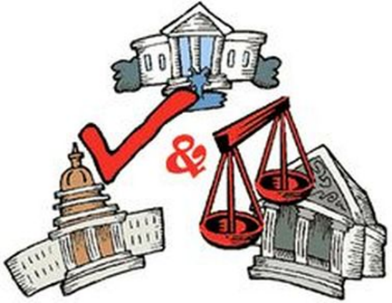 More than 600 judges sit on district courts, almost 200 judges sit on courts of appeals, and ___ justices make up the Supreme Court. (Because all federal judges have l_______ terms, no single president will make all of these appointments.)Many vacancies do occur during a president's term of oﬃce.The president is likely only to n___________ justices who share his political i___________.FACTORS AFFECTING SELECTION OF FEDERAL JUDGESPolitical partiesJudges are generally from the s__________ p___________ party as the P_____________AgeSince judges have l______________ appointments, judges live on l_______________ after the Presidents who appoint them die (presidential i_______________ continues after they leave oﬃce)Ideology of prospective judgesPresidents generally try to appoint people of s________________ philosophy (and judges may try to retire when there is a president with a similar ideology)American Bar Association- professional organization of lawyers; also lobby groupEvaluates nominees (Senate J_____________ Committee considers ABA ratings)Existence of a “paper trail”If a prospective judge has written extensively, his writings may be used against him during conﬁrmation hearingsDiversityRace (mostly white) and gender (mostly male)Number of judgesC_______________ can increase or decrease the number of courts and judgesInterest GroupsTactics include p_____________ demonstrations, appearances on TV and radio talk shows, media advertisements, editorials, and e-mails to senatorsFEDERAL ATTORNEYSATTORNEY GENERALAppointed by President with Senate consentHead of Department of JusticeSOLICITOR GENERALAppointed by President with Senate consentR__________________ U.S. government in S_______________ CourtDecides which cases the federal government will a____________ to the Supreme CourtDecides the federal government’s p______________ in these casesSometimes called the “10th Justice” of the Supreme Court because of his/her inﬂuence thereU.S. ATTORNEYSAt least one for each District Court, 94 in allProsecutes federal cases, though most cases are settled by plea-bargainingAppointed by the President for 4-year terms (key patronage positions)Senatorial courtesy applies in their appointments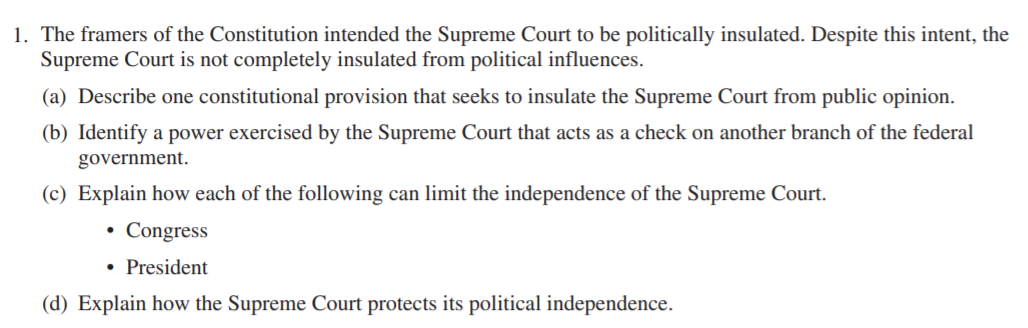 DISTRICT COURTS94 courts w/ ~700 judgesHandle over 300,000 casesCases are tried by a judge and petit (trial) jury – jury decides outcome of case     -Use grand juries to issue indictments     -Orders that charge an individual with a crime      - Does not mean that one is guilty; it means that one will be triedJurisdiction: o____________Most cases end in a plea bargainDecisions may be appealed to Courts of AppealsCOURTS OF APPEALS13 “circuit” courts w/ ~160 judges156 judges try >18,000 cases a yearCases tried by a panel of three judges–Do not hold trials or hear testimony – judges review district court decisionsJurisdiction: a________________ (hears appeals from District Courts and regulatory agencies)Decisions may be appealed to the Supreme CourtAppeals court do not concern themselves with guilt or innocence but rather “were the rights of the defendant/plaintiff violated.SUPREME COURTHighest court in the land~10,000 cases are petitioned for a  writ of c_________________ – only hear about 80  cases a yearCases tried by entire court (currently n_______ judges - # of justices is established by C____________)Jurisdiction: o____________and appellate–  Almost all cases are heard on appealCourt of last resortSupreme Court is the ﬁnal arbiter of the ConstitutionSupreme Court decisions establish precedents that are binding on the entire nationContinuity or change in the Supreme CourtEffect on the legitimacy of the courtLifetime tenure As with the Anti-Federalist many Americans believe that with no power to hold the court accountable, the justices on the Supreme Court are two separated from the real sources of power- the p______ and the l_______- to be legitimate arbiters of democratic law. B________ believed the Supreme Court justices would be placed in a situation altogether unprecedented in a free country t_________ independent Shifting ideological makeup of the court The composition of the court changes as seats become v______, and the presidential a___________ to fill them can lead to shifts in i________ of the court. These changes can result in overturning of some p___________, calling into question the r__________ and therefore l____________ of the Supreme Court Executive checks on the Judicial BranchLegislative Checks on the Judicial BranchPresidential appointments for federal judgeships The manner in which a president or executive agency carries out judicial orders The S________ Judiciary Committee reviews the president's judicial appointments. Sometimes nominees appear before the c___________ to answer senators’ questions about their experience or their views on the law. The practice of s__________ courtesy is often used with district Judge appointments, as districts are entirely within a given state. When vacancies occur, s________ typically r__________ judges to the White House. Federal judges who act criminally or perhaps unethically, can be i_________ and removed. Impeachment has served as Congress c_____ on judges life terms. Congress can write and pass new l_______ to clear up disputes or to better guide executive action. 